                                                                     Заявка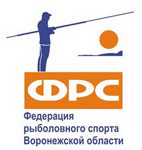                 На участие в лично-командных соревнованиях ФРСВОЧемпионат Воронежской области по ловле спиннингом с берега  23.09.2023Название Команды _____________________________ Регион (город)  _________________________    Председатель ГСК или ФРСВО___________№П/ПФ.И.О Участника(полностью)ДатарожденияСпортивныйразряд№ полисаМедицинского страхованияВиза врача(Печать врача)1234